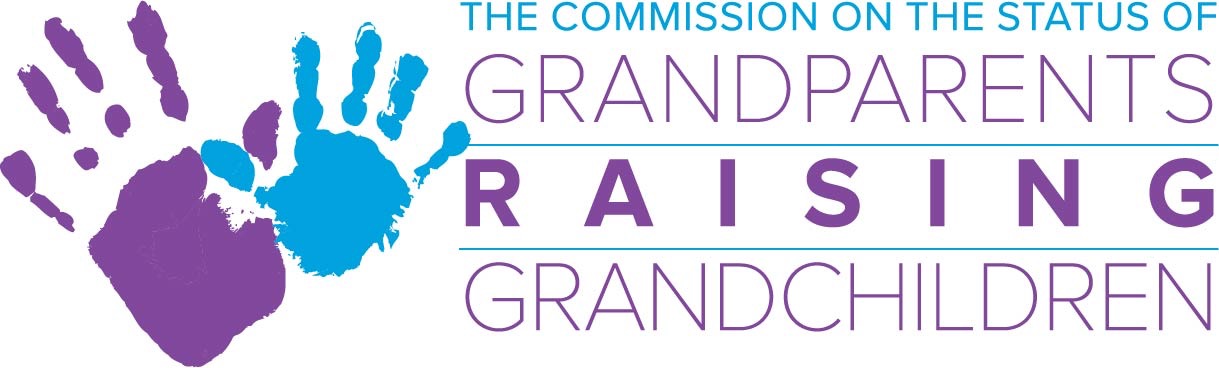 July 8, 2020 Commission Meeting, 1:00 p.m. -3:00 p.m. *Due to State of Emergency in MassachusettsThis meeting will be conducted via ZoomIf you would like to receive a Zoom invite, please contact colleen.pritoni@state.ma.usAgendaApproval of June MinutesVote RequiredFinancial Report/Budget – Joe O’Leary, Treasurer Update of ISA with UMass for “Outreach Project” and review of new Tip Sheets – Colleen Pritoni Advocacy Issues During COVID-19Letter to DTA Commissioner, update Ilene MitchellDESE guidance for back-to-school, update Ilene MitchellGenerations United Project – Joe O’LearySub-Committee Updates:Support Group Sub-Committee:  Deb Dowd-FoleyLegal and Advocacy Sub-Committee:  Lynn GirtonInformation and Outreach:  UMass Project – Need volunteers for sub-committee Resource Development Sub-Committee: Ilene MitchellDirectors Report –GRG Support Group Zoom meeting self-care and yoga zoom workshops for grandparents raising grandchildrenPPE distribution to GRG groups Chairwoman’s ReportAdvisory Board RecruitmentVideo for Grandparents Raising GrandchildrenAdvisory Board Update – Ann BehraveshOther Business:  